*    Zaškrtnite zodpovedajúceŽiadosť o založenie/zmenu používateľského účtu do systému XMtrade®/ISOMŽiadosť o založenie/zmenu používateľského účtu do systému XMtrade®/ISOMŽiadosť o založenie/zmenu používateľského účtu do systému XMtrade®/ISOMŽiadosť o založenie/zmenu používateľského účtu do systému XMtrade®/ISOMŽiadosť o založenie/zmenu používateľského účtu do systému XMtrade®/ISOMŽiadosť o založenie/zmenu používateľského účtu do systému XMtrade®/ISOMŽiadosť o založenie/zmenu používateľského účtu do systému XMtrade®/ISOMŽiadosť o založenie/zmenu používateľského účtu do systému XMtrade®/ISOMŽiadosť o založenie/zmenu používateľského účtu do systému XMtrade®/ISOM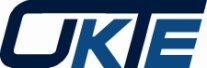 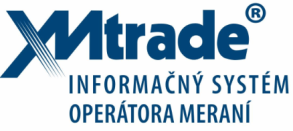 Spoločnosť:Spoločnosť:Zmluva č.:Zmluva č.:Žiadame o [ ] založenie / [ ] zmenu* používateľského účtu do systému XMtrade®/ISOM pre používateľa:Žiadame o [ ] založenie / [ ] zmenu* používateľského účtu do systému XMtrade®/ISOM pre používateľa:Žiadame o [ ] založenie / [ ] zmenu* používateľského účtu do systému XMtrade®/ISOM pre používateľa:Žiadame o [ ] založenie / [ ] zmenu* používateľského účtu do systému XMtrade®/ISOM pre používateľa:Žiadame o [ ] založenie / [ ] zmenu* používateľského účtu do systému XMtrade®/ISOM pre používateľa:Žiadame o [ ] založenie / [ ] zmenu* používateľského účtu do systému XMtrade®/ISOM pre používateľa:Žiadame o [ ] založenie / [ ] zmenu* používateľského účtu do systému XMtrade®/ISOM pre používateľa:Žiadame o [ ] založenie / [ ] zmenu* používateľského účtu do systému XMtrade®/ISOM pre používateľa:Žiadame o [ ] založenie / [ ] zmenu* používateľského účtu do systému XMtrade®/ISOM pre používateľa:Meno a priezvisko, titul:Meno a priezvisko, titul:Funkcia:Funkcia:Telefón:Telefón:E-mail:E-mail:Poradové číslo certifikátu:Poradové číslo certifikátu:Certifikát platný do:Certifikát platný do:Certifikát vydaný certifikačnou autoritou:Certifikát vydaný certifikačnou autoritou:Notifikácie zo systému zasielať na e-mail:Notifikácie zo systému zasielať na e-mail:Notifikácie zo systému zasielať na e-mail:Žiadosť o založenie/zmenu používateľského účtu sa uplatňuje na základe uzavretej Zmluvy o  poskytovaní dát pre výkon činností správy a zberu údajov organizátorom krátkodobého trhu s elektrinou a v zmysle Pravidiel prevádzky informačného systému XMtrade®/ISOM, ktorých obsah je vyššie uvedenej osobe známy. Táto osoba je poverená v systéme XMtrade®/ISOM vykonávať operácie v mene spoločnosti vyššie uvedenej.Žiadosť o založenie/zmenu používateľského účtu sa uplatňuje na základe uzavretej Zmluvy o  poskytovaní dát pre výkon činností správy a zberu údajov organizátorom krátkodobého trhu s elektrinou a v zmysle Pravidiel prevádzky informačného systému XMtrade®/ISOM, ktorých obsah je vyššie uvedenej osobe známy. Táto osoba je poverená v systéme XMtrade®/ISOM vykonávať operácie v mene spoločnosti vyššie uvedenej.Žiadosť o založenie/zmenu používateľského účtu sa uplatňuje na základe uzavretej Zmluvy o  poskytovaní dát pre výkon činností správy a zberu údajov organizátorom krátkodobého trhu s elektrinou a v zmysle Pravidiel prevádzky informačného systému XMtrade®/ISOM, ktorých obsah je vyššie uvedenej osobe známy. Táto osoba je poverená v systéme XMtrade®/ISOM vykonávať operácie v mene spoločnosti vyššie uvedenej.Žiadosť o založenie/zmenu používateľského účtu sa uplatňuje na základe uzavretej Zmluvy o  poskytovaní dát pre výkon činností správy a zberu údajov organizátorom krátkodobého trhu s elektrinou a v zmysle Pravidiel prevádzky informačného systému XMtrade®/ISOM, ktorých obsah je vyššie uvedenej osobe známy. Táto osoba je poverená v systéme XMtrade®/ISOM vykonávať operácie v mene spoločnosti vyššie uvedenej.Žiadosť o založenie/zmenu používateľského účtu sa uplatňuje na základe uzavretej Zmluvy o  poskytovaní dát pre výkon činností správy a zberu údajov organizátorom krátkodobého trhu s elektrinou a v zmysle Pravidiel prevádzky informačného systému XMtrade®/ISOM, ktorých obsah je vyššie uvedenej osobe známy. Táto osoba je poverená v systéme XMtrade®/ISOM vykonávať operácie v mene spoločnosti vyššie uvedenej.Žiadosť o založenie/zmenu používateľského účtu sa uplatňuje na základe uzavretej Zmluvy o  poskytovaní dát pre výkon činností správy a zberu údajov organizátorom krátkodobého trhu s elektrinou a v zmysle Pravidiel prevádzky informačného systému XMtrade®/ISOM, ktorých obsah je vyššie uvedenej osobe známy. Táto osoba je poverená v systéme XMtrade®/ISOM vykonávať operácie v mene spoločnosti vyššie uvedenej.Žiadosť o založenie/zmenu používateľského účtu sa uplatňuje na základe uzavretej Zmluvy o  poskytovaní dát pre výkon činností správy a zberu údajov organizátorom krátkodobého trhu s elektrinou a v zmysle Pravidiel prevádzky informačného systému XMtrade®/ISOM, ktorých obsah je vyššie uvedenej osobe známy. Táto osoba je poverená v systéme XMtrade®/ISOM vykonávať operácie v mene spoločnosti vyššie uvedenej.Žiadosť o založenie/zmenu používateľského účtu sa uplatňuje na základe uzavretej Zmluvy o  poskytovaní dát pre výkon činností správy a zberu údajov organizátorom krátkodobého trhu s elektrinou a v zmysle Pravidiel prevádzky informačného systému XMtrade®/ISOM, ktorých obsah je vyššie uvedenej osobe známy. Táto osoba je poverená v systéme XMtrade®/ISOM vykonávať operácie v mene spoločnosti vyššie uvedenej.Žiadosť o založenie/zmenu používateľského účtu sa uplatňuje na základe uzavretej Zmluvy o  poskytovaní dát pre výkon činností správy a zberu údajov organizátorom krátkodobého trhu s elektrinou a v zmysle Pravidiel prevádzky informačného systému XMtrade®/ISOM, ktorých obsah je vyššie uvedenej osobe známy. Táto osoba je poverená v systéme XMtrade®/ISOM vykonávať operácie v mene spoločnosti vyššie uvedenej.Meno a podpis (pečiatka) kontaktnej osoby podľa Zmluvy:Dátum:Dátum:Potvrdenie – záznamy OKTE, a.s.Potvrdenie – záznamy OKTE, a.s.Potvrdenie – záznamy OKTE, a.s.Potvrdenie – záznamy OKTE, a.s.Potvrdenie – záznamy OKTE, a.s.Potvrdenie – záznamy OKTE, a.s.Potvrdenie – záznamy OKTE, a.s.Potvrdenie – záznamy OKTE, a.s.Potvrdenie – záznamy OKTE, a.s.Zmena vykonaná dňa:Zmena vykonaná dňa:Poznámka:Poznámka:Meno a podpis (pečiatka) oprávneného pracovníka OKTE, a.s.:Meno a podpis (pečiatka) oprávneného pracovníka OKTE, a.s.:Dátum:Dátum: